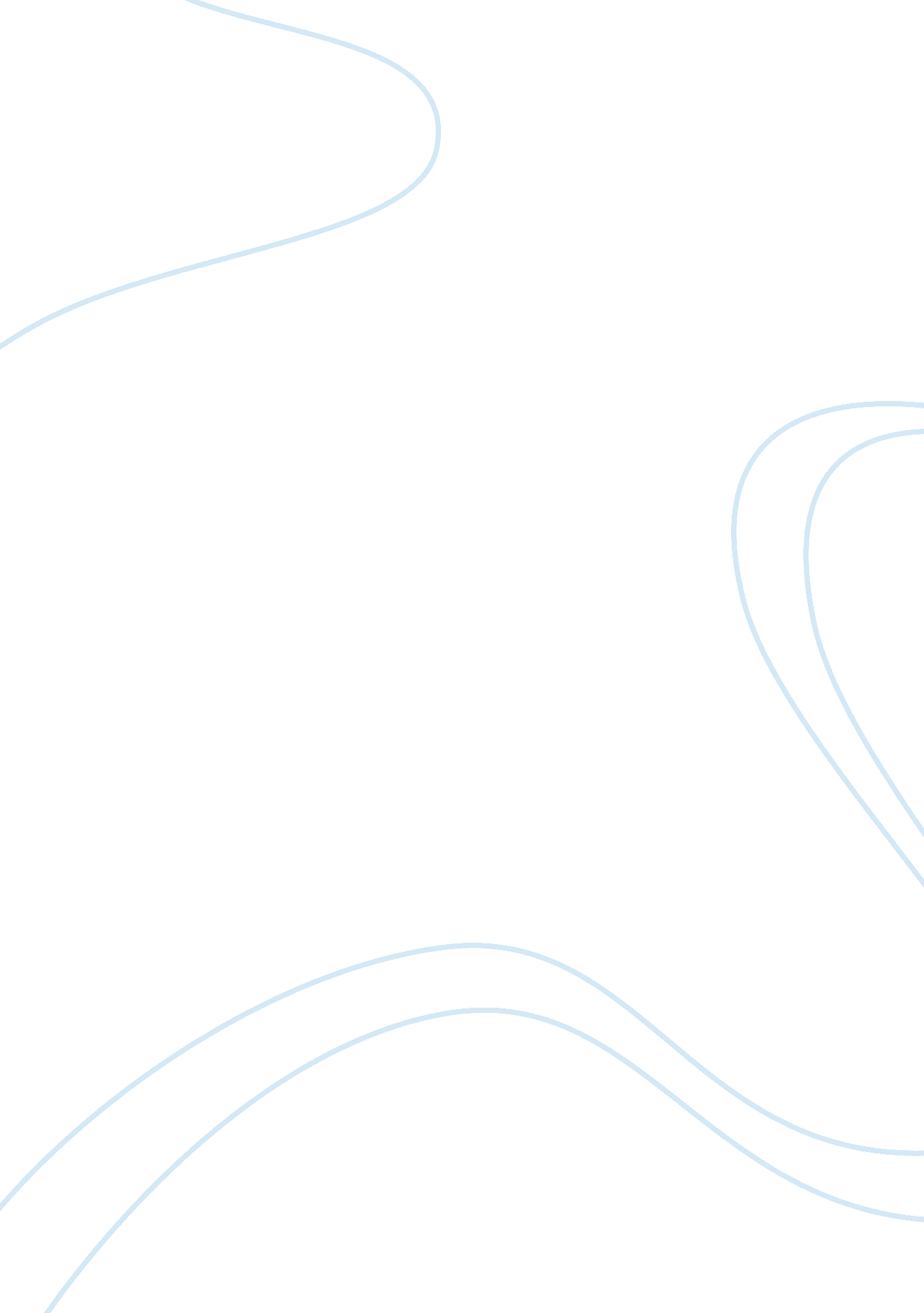 Group workBusiness, Work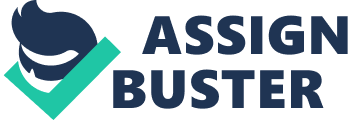 Group work, known to others as collaborative or concerted acquisition, is defined as a “ situation in which, two or more people learn or attempt to learn something together”  . This paper focuses on how on the job collaboratively impacts both instruction and acquisition in primary schools. It describes the background to the development of collaborative acquisition and high spots the techniques frequently employed. The rules to effectual group work are explained, with both advantages and disadvantages noted. Collaborative acquisition is a pedagogical scheme which utilizes a assortment of larning activities to heighten a pupil 's apprehension of a peculiar subject. This is an betterment to traditional acquisition theoretical accounts besides defined as non-interactive talks, where cognition is gained from direct talks or the reading of books and articles. Traditional larning bids really small interaction or engagement from the pupils, hence a batch or really small may be learnt depending on the person. Collaborative larning accordingly stands as a constructivist attack to acquisition, and is identified as arising from a constructivist epistemology, as pupils are asked to take part and lend to their ain acquisition and development. The thoughts of bookmans such as Burner, Kohlberg, Piaget and Vygotsky are used in the development of collaborative acquisition, which basically implies that both the pupil and theenvironmentare actively dynamic entities in the acquisition procedure as the pupil tries to portray the lessons. This procedure requires that cognition be discovered and translated utilizing linguisticcommunicationand other larning Plutos to which the pupils can actively associate. Lawrence Kohlberg researched the moral determinations made by kids. His probe is such that “ he developed aninterviewprocedure offering a figure of scenarios, each with a moral dilemma” for which he had pre-determined replies. He realized that six phases of moral development existed and that some people are unable to make most advanced degrees of ethical reading. He thereby concluded that ; “ the development of moral concluding happens in a peculiar sequence, and that each measure of the manner is a precursor to the next”  . Jean Piaget 's theory of Cognitive Development suggests that persons go through a series of phases on their manner to independent thought. Piaget provinces that “ all cognition referring world consequences from actions or operations upon it, which makes it alter, uncovering its stable and variational properties” ( Piaget, 1980 p222 ) . Lev Vygotsky believed that socialisation increases cognition and frequently clip changes a kid 's ideas and behaviors. Vygotsky suggests that learning is achieved in three ways ; imitative, instructed and collaborative. Imitative learning involves the pupil merely copying what was taught and instructed acquisition involves the pupil following waies antecedently given. Vygotsky 's work was focussed on two of import thoughts. First being the Zone of Proximal Development ( ZPD ) ; this describes the degree of distinction between a job that a pupil can work out independently and a job in which a pupil will necessitate the aid of others. ZPD is frequently identified as an person 's degree of existent competence relation to their degree for possible development. The 2nd thought is known as staging and describes the facet of support given to pupils when it is desired. Group work allows pupils to work together in little squads, uniting people with changing backgrounds, experiences, proficient and rational competences, towards the attainment of a specific aim. Each member of the squad has the duty of learning the stuff for himself, while besides assisting other members to clearly understand the lesson therefore making an “ atmosphere of achievement” ( Palmer, Peters and Streetman. 2008 ) . Students thereby derive both cognition and societal accomplishments. The usage of group treatments helps pupils to explicate constructs and thoughts by supplying immediate feedbacks. Students learn how to trouble-shoot hand in glove in order to happen the best solution to a job. “ When pupils formulate their ain solutions in this mode, they are genuinely believing critically ( Davis, Mahler & A ; Noddings, 1990 ) . Swortzel expresses that there are two major theoretical attacks to group work “ Motivational and Cognitive” ( Swortzel, 1997 ) . Group work is seen as motivational because pupils recognize that their success orfailurein the attainment of the specified end is dependent on them being able to work together as a squad. They thereby encourage each other to acquire the assigned undertakings done decently and on clip, in so making “ cooperative acquisition additions pupils ' motive to makeacademicwork” ( Johnson, Johnson & A ; Holubec, 1986 ) . The cognitive attack suggests that through group work pupils go more critical with their thought. Students are stimulated to believe ‘ outside the box ' , therefore getting increased degrees of perceptual experience, consciousness, and concluding and judgment abilities. Group treatments are really synergistic with each person showing their point of view. Within a diverse group, there will be doubtless changing sentiments accordingly foregrounding attacks to the same subject. A collaborative model must foremost be established before the execution of collaborative larning techniques. The instructor should research collaborative acquisition and observer other instructors who have already implement the usage of group work. The instructor should hold on a good apprehension of the advantages and disadvantages to group work and must develop a acute grasp for the technique of scaffolding. The instructor so needs to make up one's mind if collaborative acquisition is ideal for the topic being taught, the type of pupils and take into history schoolroom limitations, if any. Teachers implementing collaborative acquisition are expected to be competent in the undermentioned countries: Stipulating instructional aims Determining group size and assign pupils to groups Determining Group Size and Assign Students to Group Classroom agreement Planning instructional stuffs to advance Interdependence Assigning group functions Assigning undertakings Structuring positive mutuality and answerability Explaining the standards for success Stipulating desired behaviors Before implementing collaborative learning the instructor should explicate to the pupils their determination for the usage of group work and explicate the advantages and disadvantages. The finding of group sizes may change depending on the nature of the undertaking and the work load. Groups can be homogenous or heterogenous, grouping pupils with similar involvements and strengths or they may be wholly indiscriminately selected. Once groups are established they normally do non alter really frequently, so as to let pupils to develop a constructive working relationship with each other. It is of import that the furniture in the schoolroom be organized in a manner which allows the pupils to work as a unit, sooner confronting each other, whilst letting for their flexible motions. Teachers should take into history the bing resources needed for successful undertaking completion and guarantee that they are readily accessible by the groups. The instructions and stuffs a instructor chooses for a group should guarantee that each member of the group makes a meaningful part and that single assignments within the group will be equally distributed. Teachers should construction positive mutuality and answerability by regularly proving both the groups and the members of the group for apprehension of the capable affair. Members should be encouraged to be able to actively support the stance of the group and their ain. The standards for success of the group should be clearly communicated and measures put into topographic point to measure the group 's public presentation as a unit every bit good as the single public presentations of the members. Once the groups have been established, instructors need to supervise the behavior of the pupils and aid with demands while monitoring. In so making, instructors may help with the answering of inquiries and supply and jump point of position or sentiment. Teachers may besides supply feedback on the work completed or the advancement made. Should struggles originate within the groups, instructors should step in to guarantee that such struggles are rapidly resolved and explicate the deductions of unwanted behaviors. It is besides really of import that instructors provide approbation and, or motive where it is deserved. Students play the most of import function in the art of collaborative acquisition. Their functions include and are non limited to, working together, actively listening to each other, maintaining records of work and advancement, oppugning each other, presuming personal duty and finishing the assigned undertaking. An article written by Dillenbourg and Schneider provinces that there are a few mechanisms to collaborative acquisition: Conflict or Disagreement, proposing that when equal to peer struggles originate, societal factors cause scholars to disregard the dissension and to some extent forces them to happen a executable solution to the job. One facet of this theory states that diverging point of views normally lead to academic additions, while the other provinces that “ when struggles are non verbalized they do non foretell positive outcomes” ( Dillenbourg and Schneider, 1995 ) . This article draws two decisions relative to this mechanism one being that “ slight misinterpretations can be every bit efficient as a clear struggle between two agents who severally believe P and non P” and the 2nd being that “ verbal interactions generated to work out struggle are related to learning outcomes” ( Dillenbourg and Schneider, 1995 ) . Alternative Proposal besides referred to as the “ confirmation biases” by Dillenbourg and Schneider ( 1995 ) . In so making pupils actively develop thoughts that support their suggestions and wholly disregard thoughts that do non. They frequently times can non abandon their thought or suggestion because another suggestion may non be forthcoming ; nevertheless other group members make alternate suggestions. ( Self- ) account ; the Self-Explanation consequence, as it is in known in many cognitive scientific discipline literature, describes that in a state of affairs where one pupil is more cognition that the other, the latter will automatically learn from the signifier, and besides that the former will hold on a better apprehension of the subject being explained as he endeavours to interpret into to footings to with the latter pupil can actively associate. Having successfully explained the more knowing pupil would hold improved upon his accomplishments to interrelate and gained improved assurance. Had there been any uncertainnesss in the account, person even more knowing might be able to clear up. Internalization ; the article explains this mechanism as one in which pupils explain or justify their suggestions to each other, the verbalisation of such impacts all involved and that the constructs communicated are integrated into the hearers concluding. “ Thinking is viewed a treatment that 1 has with oneself and which develops on the footing of treatments we had with others” ( Dillenbourg and Schneider, 1995 ) . The article besides states that for this mechanism to be effectual a few conditions must be met, “ One status is that topics can merely absorb constructs which are within their 'zone of proximal development ' , i. e. within the vicinity of the current cognitive degree. Another status is that the less able equal is non left as a inactive hearer, but participates into the joint job work outing strategy” ( Dillenbourg and Schneider, 1995 ) Appropriation, this is explained as one pupil detecting the thoughts or accounts of another and taking those thoughts or accounts and edifice on it to do their ain. Learning is double as the first pupil reinterprets his actions relative to that of the 2nd, and the 2nd pupil got a sound foundation on which to construct. Shared Cognitive Load, this involves the distribution of undertakings which will come together to accomplish the overall aim of the group. When the work load is even shared between pupils, each pupil can work meticulously on the assigned undertaking, thereby extinguishing redundancies and bettering the efficiency of the group. Mutual Regulation, by using any of or a combination of the mechanisms antecedently described, pupils frequently have to modulate the actions of each other to guarantee that the stipulated guidelines are adhered to for the attainment of their ends. Social Grounding, described limpidly by Dillenbourg and Schneider as “ the mechanism by which an person efforts to keep the belief that his spouse has understood what he meant, at least to an extent which is sufficient to transport out the undertaking at hand” ( Dillenbourg and Schneider, 1995 ) . This mechanism requires the talker to look into for apprehension, and where misunderstand is seeable to clear up, thereby constructing a portion apprehension of the job. George W. Gagnon. Jr. , and Michelle Collay developed another design for collaborative acquisition and in this theoretical account teachers develop a series of stairss that their instruction construction follows every bit listed below: “ They develop a state of affairs for the pupils to explain” ( Gagnon and Collay, 2004 ) “ They select a procedure for groupings of stuffs and students” ( Gagnon and Collay, 2004 ) “ They build a p between what pupils already cognize and what the instructors want them to learn” ( Gagnon and Collay, 2004 ) “ They anticipate inquiries to inquire and reply without giving away an explanation” ( Gagnon and Collay, 2004 ) “ They encourage pupils to exhibit a record of their thought by sharing it with others” ( Gagnon and Collay, 2004 ) , and “ They solicit pupils ' contemplations about their learning” ( Gagnon and Collay, 2004 ) . A comparing of there collaborative techniques, is illustrated in Appendix 1. Johnson, Johnson, and Smith ( 1991 ) high spots three cardinal undertakings instructors should follow for the rating of the efficiency and effectivity after there group work is completed. First, instructors should supply a closing through summarisation. That is, to sum up the lessons of import points or to hold each group explain their work and the points they found of most significance. Second is to measure the pupils learning, by measuring how they have attained or failed to achieve the coveted result and supplying the feedback required, letting pupils to better on their ability to work as a group and therefore personal development. Third, instructors should do note of the techniques that worked and why they worked and if necessary adjust their lessons. A popular definition of constructivism is that “ Constructivism is a theory of cognition which claims that cognition is non passively received but actively constructed by the scholar, and that the map of knowledge is adaptative, functioning to organize experience, instead than detect reality” ( online, 2010 ) Group work has academic, societal and physiological benefits to both pupils and instructors. Academic benefits include: the development of critical thought and the active engagement of pupils in the acquisition procedure. The societal benefits include: the development of societal learning systems for pupils and physiques diverseness apprehension among pupils and instructors. The physiological benefits include: increased self-esteem through peer-to-peer instructions and it reduces the anxiousness of pupils. Although collaborative learning seems to be dependent on the actions and willingness to larn, which should for many be a natural procedure, there are many disadvantages as there are advantages to is execution. A few of the obstructions faced are ; some pupils prefer to work competitively instead that collaboratively, instructors lack the ability to readily measure the work produced, instructors sometimes do non cognize how to mensurate the effectivity of their instructions in a collaborative scene, sometimes the assigned undertakings are non applicable to a pupils ends or abilities, and sometimes the undertakings are non “ difficult plenty to dispute but non so hard as to stonewall a conversation.” Some groups may be comprised of ‘ slow scholars ' who may be viewed as others as priceless, thereby advancing ‘ superior ' behavior by the ‘ fast scholars ' . Table 1, Appendix 2, illustrated assorted group constructions and the advantages and disadvantages to these groups. Nigel Hastings and Karen Chantrey-Wood from Nottingham Trent University explores the many schemes instructors utilize in group work activities, many of which are strongly endorsed by a commission known as the ‘ Plowden Committee ' . “ By disbursement clip with groups of kids, instructors could set their instruction to the demands of the persons of that group to a greater extent than when working with an full category of pupils as a whole. This besides ensures that all kids have a sensible sum of direct contact with their instructor regardless of the fact that they are working in groups”  . This suggests that collaborative acquisition enhances the happening of individualised attending given to pupils, by presenting “ one-on-one” interactions between pupils and equals and pupils and instructors. The article besides illustrates that schoolroom agreement is really of import in guaranting that collaborative acquisition is efficient and effectual. It shows that collaborative acquisition in widely accepted and really normally practiced across the Earth ; “ In primary schoolrooms throughout the UK, it is standard pattern for kids to sit around sorted tabular arraies - normally with four to six kids in each group. Such agreements are besides common in primary schools in other English-speaking states, Australia and USA for illustration. Precisely because this constellation is so normal and so good established in our schools, it is unusual to inquire about its principle or to oppugn its appropriateness”  . An abstract written from an experiment conducted by Gillies and Ashman, “ One hundred and 92 Grade 6 kids participated in a survey which compared the effects on behavioral interactions and accomplishment of ( a ) co-op acquisition in which group members were trained to join forces to ease each other 's acquisition, and ( B ) co-op acquisition in which members were non trained but were simply told to assist each other. Graded random assignment of participants occurred so that each gender-balanced group consisted of one high- , two medium- , and one low-ability student…”  . The observations showed that the pupils who worked in the ‘ Trained ' groups where more antiphonal and helpful to each other, giving accounts where necessary to help as they worked together. It showed that pupils in the ‘ untrained ' groups were a batch less helpful towards or concerted with each other. From the consequences it was besides concluded that “ the kids in the ‘ trained ' groups exercised more autonomy with their acquisition and obtained higher acquisition results than ‘ untrained ' peers” ( Gillies & A ; Ashman, 1999 ) . This survey is one of the many to certify to the success of group work. Despite some drawbacks Collaborative acquisition has legion benefits, as is explained, running from academic to physiological and it execution in primary schools is rather a positive move. Students at the primary school degree are rather waxy and there is no better clip for them to develop the really valuable competencies that working in a group has to offer. At the primary school degree they are mature plenty to hold an apprehension of what group work requires. Many of the surveies conducted were centralized aroundchildhooddevelopments. Students who can successfully work in groups from the primary school degree are normally better equipped for when coming higher degree learning establishments. They would hold learnt to comfortably associate with equals and grownups, such as instructors or other authorization figures, they would hold learnt the value of self-expression and self-explanation, actively listen and esteem the positions of others. These pupils realize that as persons we have different backgrounds, experiences and traditions and as such may hold diverging attacks to the same job. These pupils will besides be better able to distinguish between the demand to work collaborative and the demand to work competitively and in so making will cognize when best to use the several attacks. This research has revealed that both the instructors and the pupils play a polar function in the success of collaborative acquisition. Teachers are non expected to merely delegate undertakings and sit back while the pupils work on their ain. Teachers must play an active function throughout the procedure. They must be after for the assignment with clearly structured undertakings that will advance collaborative interactions, promote mutuality and excite cognitive thought among pupils. Teachermust supervise the procedure supplying ongoing feedback and be readily able to decide struggles should they originate. Teachers should be able to actively scaffold their pupils, cognizing when their support is needed and that it should bit by bit be withdraw. Students in order to successfully accomplish their aims in groups must appreciate the benefits of group work. They must hold a clear apprehension of the coveted aim and the sub-task demand to successfully accomplish the aim. They must be able to actively and reflectively listen to each other and utilize creativeness and objectiveness to work positively together. In so making they will learn to further positive work attitudes with others, thereby bettering on their interpersonal accomplishments as they prepare for the work universe. Mentions B. , Mahler, C. A. & A ; Noddings, N. ( 1990 ) . Constructivist positions on the instruction and acquisition ofmathematics. Journal for Research in MathematicsEducationby National Council of Teachers of Mathematics. [ Online ] hypertext transfer protocol: //home. capecod. net/~tpanitz/tedsarticles/coopbenefits. htm. [ Accessed: March 20, 2010. ] Concepts to Classroom. Three Constructivist Design Models. Disney Learning Partnership. Thirteened Online. 2004. hypertext transfer protocol: //www. thirteen. org/edonline/concept2class/constructivism/implementation_sub1. html. [ Accessed: March 21, 2010 ] Davis, R. Palmer, G. , Peters, R. , & A ; Streetman, R. ( 2003 ) . Concerted acquisition. In M. Orey ( Ed. ) , Emerging positions on acquisition, instruction, and engineering. hypertext transfer protocol: //projects. coe. uga. edu/epltt/ . [ Accessed: March 21, 2010 ] Harel, I. & A ; Papert, S. ( 1991 ) . Constructionism. Norwood, NY: Ablex Publishing Corporation. Johnson, D. W. , Johnson, R. T. , & A ; Holubec, E. J. ( 1986 ) . Circles of acquisition: Cooperation in the schoolroom. Edina, MN: Interaction Book Company. Kafai, Y & A ; Resnick, M. ( Eds. ) ( 1996 ) . Constructionism in pattern. Mahwah, NJ: Lawrence Erlbaum Associates. KidsDevelopment. co. uk. Jane Marshall. [ Online ] hypertext transfer protocol: //www. kidsdevelopment. co. uk/PiagetsCognitiveDevelopmentTheory [ Accessed: March 20, 2010 ] KidsDevelopment. co. uk. Jane Marshall. [ Online ] hypertext transfer protocol: //www. kidsdevelopment. co. uk/VygotskySocioCulturalTheory [ Accessed: March 20, 2010 ] KidsDevelopment. co. uk. Jane Marshall. [ Online ] hypertext transfer protocol: //www. kidsdevelopment. co. uk/KohlbergsMoralReasoningStages. [ Accessed: March 20, 2010 ] Nigel Hastings & A ; Karen Chantrey Wood. ( 2002 ) . Group Seating in Primary Schools: an untenable strategy1? Nottingham Trent University. Education-Line. Online. hypertext transfer protocol: //www. leeds. ac. uk/educol/documents/00002181. htm [ Accessed: March 21, 2010 ] Orey, M. ( Ed. ) . ( 2001 ) . Emerging positions on acquisition, instruction, and engineering. Online. hypertext transfer protocol: //projects. coe. uga. edu/epltt/ [ Accessed: March 21, 2010 ]  Retrieved from `` hypertext transfer protocol: //projects. coe. uga. edu/epltt/index. php? title= Main_Page '' Panitz, T. ( 1996 ) . A definition of collaborative vs. concerted acquisition Papert, S. ( 1993 ) . The Children 's machine: rethinking school in the age of the computing machine. New York: Basic Books. Perkins, D. N. ( 1986 ) . Knowledge as design. Hillsdale, NJ: Lawrence Erlbaum Associates. Pierre Dillenbourg and Daniel Schneider. Collaborative Learning & A ; the Internet. ICCAI 95 article. TECFA ( unit of EducationalTechnology) , School ofPsychologyand Education Sciences. Feb 8, 1995. hypertext transfer protocol: //tecfa. unige. ch/tecfa/research/CMC/colla/iccai95_5. html # HEADING9. [ Accessed: March 20, 2010. ] Robyn M. Gillies and Adrian F. Ashman ( 1999 ) . Teaching collaborative accomplishments to primary school kids in classroom-based work groups. Graduate School of Education, The University of Queensland, Brisbane, Australia. Online. hypertext transfer protocol: //www. sciencedirect. com/science? _ob= ArticleURL & A ; _udi= B6VFW-3VV41V4-1 & A ; _user= 10 & A ; _coverDate= 09 % 2F30 % 2F1996 & A ; _rdoc= 1 & A ; _fmt= high & A ; _orig= search & A ; _sort= d & A ; _docanchor= & A ; view= c & A ; _searchStrId= 1261791467 & A ; _rerunOrigin= google& A ; _acct= C000050221 & A ; _version= 1 & A ; _urlVersion= 0 & A ; _userid= 10 & A ; md5= 000d51b3bb0b63ad82d4d7cbe3fcd552 [ Accessed: March 21, 2010. Swortzel, K. ( 1997 ) . The effects of concerted larning methods on accomplishment, keeping, and attitudes of place economic sciences pupils in North Carolina. Journal of Vocational and Technical Education, [ online ] . hypertext transfer protocol: //scholar. lib. vt. edu/ejournals/JVTE/v13n2/Abu. html [ Accessed: March 20, 2010. ] Thomas, H. W. , Mergendoller, J. R. and Michaleson, A. ( 1999 ) . Project-based acquisition: a enchiridion for center and high school instructors. Novato, CA: The Buck Institute for Education hypertext transfer protocol: //www. nrs. dest. gov. au/glossary. htm. Online. [ Accessed: March 21, 2010. ] The Vygotsky Internet Archive. Online. hypertext transfer protocol: //www. marxists. org/archive/vygotsky/ [ Accessed: March 21, 2010. ] Vygotsky Resources: Review & A ; Analysis of Vygotsky 's Thought & A ; Language. Online. hypertext transfer protocol: //www. kolar. org/vygotsky/ [ Accessed: March 21, 2010. ] Retrieved from `` hypertext transfer protocol: //projects. coe. uga. edu/epltt/index. php? title= Cooperative_Learning '' 